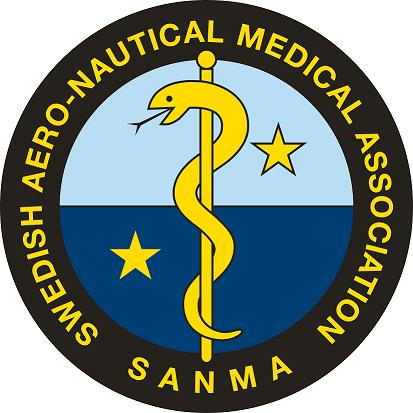 SANMA årsmötesprotokoll 2017-05-15, Omgivningsfysiologen KTH, Solna.Efter välkomnande, förtäring och förevisning av faciliteterna avhölls årsmötet.Årsmötets öppnande.Årsmötet öppnades av Håkan Sköldefors.Fastställande av röstlängd.Närvarande: Jan Linder, Olle Sandelin, Claes Bothin, Jesper Rosvall, Liselotte Yregård, Per Jakobsson, Lars-Gunnar Hök, Gudmund Eriksson, Håkan Sköldefors, Thorbjörn Johansson, Mats Hagberg, Lars-Åke Brodin, Mikael Nordlund, Hans Örnhagen, Thomas Sundberg, Ola Eiken, Mikael Gennser, Val av ordförande och sekreterare för mötet.Ordf Håkan Sköldefors valdes till mötesordförande, sekr Claes Bothin till sekr.Val av två justeringsmän.Jesper Rosvall och Ola Eiken valdes.Fråga om mötet har utlysts enligt stadgarna.Kallelse har sänts per e-mail 4 veckor före mötestiden samt blänkare i Läkartidningen.Årsmötet fann mötet stadgeenligt utlyst. Fastställande av dagordning.Årsmötet fastställde dagordningen.Styrelsens verksamhetsberättelse.Föredrogs av Håkan Sköldefors, se bilaga 1.Styrelsens ekonomiska rapport.Olle Sandelin redovisade muntligen och skriftligen, se bilaga 2.Årets resultat – 14339 kr, behållning 123 509 kr.Föreslogs att årets resultat balanseras i ny räkning.Föreslogs oförändrade medlemsavgifter 250 kr för flygläkare, 200 kr för dykläkare och övriga, samt 500 kr för företagsmedlemmar. Frågan om livstids medlemskap har tidigare väckts och skattmästaren föreslår:Avgift för dem över 60 år: 2500 kr och för medlem under 60 år 4000 kr.Samtliga förslag bifölls av årsmötet.Revisorernas berättelse.Olle Sandelin läste revisionsberättelsen då Anders Norlin, revisor anmält förhinder pga resa. ’’Granskningen har skett enligt god revisionssed. Räkenskaperna är noggrant förda. Alla verifikationer är korrekta. Jag tillstyrker att balans- och resultaträkning godkänns, att skattmästare och styrelse beviljas ansvarsfrihet, samt att årets underskott , kr 14 338,86 kr balanseras i ny räkning. Bilaga 3.Fråga om ansvarsfrihet för styrelsen.Årsmötet beviljade ansvarsfrihet för styrelsen.Övrig fråga.SANMA har via Hans Örnhagen under året blivit erbjudna en donation från en man vars fru omkommit i immersionlungödem, det har därför hållits seminarium om SIPE på KI och diskuteras vad mer som kan göras, för att uppfylla donatorns önskan. Årsmötet önskar att Mikael Gennser kontrollerar med tänkt auktoritet inom området och inbjuda denne att föreläsa i samband med Scientia et Valebet i höst. Sedan tidigare har det funnits tankar på att flytta denna sammankomst till dagen före TS-dagen för flygläkare (för att möjliggöra fler deltagare) då det ju nu inte längre förekommer ngn medicinsk Riksstämma till vilket decemberdatumet kopplades. Tv finns två alternativ, 26/10 eller 7/12, vi kör det datum som passar bäst för den inbjudna föreläsaren.Som tack för lång tjänst och stora insatser för SANMA utsågs  Jan Linder till hedersmedlem och presenterades med  diplom samt nyframtagen fin SANMA-figurin i kristall. ValValberedningens förslag föredrogs av Per Jakobsson och årsmötet valde enligt förslagetVal av ordförande.Håkan Sköldefors ordförande      			mandat till 2018.Val av övriga styrelseledamöter samt suppleanter.Vice ordförande  Iannis Magounakis   		omval	mandat till 2019, Sekreterare Claes Bothin, 		omval	mandat till 2019, Skattmästare Olle Sandelin,			mandat till 2018Representant Flygmedicin Jesper Rosvall     	  	mandat till 2018Representant Flygmedicin Lars-Gunnar Hök	omval	mandat till 2019Representant Marinmedicin Mats Hagberg  	omval	mandat till 2019Suppleant Thomas Sundberg		omval	mandat till 2019Suppleant Mikael Nordlund          			mandat till 2018Val av revisorer och suppleanter.Revisor Anders Norlin			omval	mandat till 2019Revisorsuppleant Erik Norrman			mandat till 2018Val av valberedningen och suppleanter.Till valberedning på ett år omvaldes Per Jakobsson (sammankallande) samt Jan Linder.Styrelsens förslag (t.ex. ändring av stadgarna).Intet.Inkomna motioner.Inga motioner hade inkommit.Årsmötets avslutande.Ordförande tackade särskilt kvällens värdar från omgivningsfysiologen Ola Eiken och Mikael Gennser samt de  närvarande deltagarna för visat intresse. JusterasHåkan Sköldefors		Ola Eiken 		Jesper RosvallOrdförande		Justeringsman		JusteringsmanVid protokollet Claes Bothin